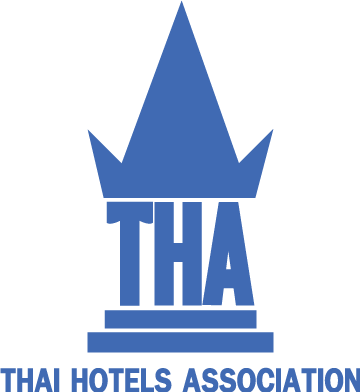 วันที่ 6 ตุลาคม 2565สมาคมโรงแรมไทย (THA)ประกาศ ผลสำรวจความเชื่อมั่นของผู้ประกอบการที่พักแรม เดือน กันยายน 2565	อัตราการเข้าพักเดือน ก.ย. 65 ลดลงจากเดือน ส.ค. 65 ตามจำนวนวันหยุดที่น้อยกว่าเดือนก่อนและความกังวลน้ำท่วมในหลายพื้นที่ ประกอบกับเป็นช่วง low season ที่นักท่องเที่ยวต่างชาติจากตลาดระยะไกล (long-haul) ยังไม่เดินทางมามากนัก ส่งผลให้รายได้ของธุรกิจยังฟื้นตัวได้จำกัด ขณะที่ปัญหาขาดแคลนแรงงานยังไม่คลี่คลาย ทั้งนี่โรงแรมส่วนใหญ่ต้องการแรงงานเพิ่มขึ้น 10% ของแรงงานปัจจุบันดัชนีความเชื่อมั่นผู้ประกอบการที่พักแรม(Hotel Business Operator Sentiment Index)เดือน กันยายน 2565 (สำรวจระหว่างวันที่ 12 – 27 กันยายน 2565)จากผู้ตอบแบบสำรวจจำนวน 96 แห่ง รายได้เดือน ก.ย.65 โรงแรมมีรายได้ปรับดีขึ้นต่อเนื่อง แต่ภาพรวมยังมีรายได้อยู่ในระดับต่ำเมื่อเทียบกับก่อน COVID-19 สะท้อนจากโรงแรมที่รายได้กลับมาแล้วเกินครึ่งหนึ่งมีสัดส่วนเพิ่มขึ้นอยู่ที่ 38% เพิ่มขึ้นจากเดือนก่อนในเกือบทุกกลุ่มโรงแรมอัตราการเข้าพัก เดือน ก.ย. 65 อัตราการเข้าพักเฉลี่ยอยู่ที่ 44% ลดลงจาก ส.ค. 65 ที่ 48% ตามจำนวนวันหยุดที่น้อยกว่าเดือนก่อน และความกังวลน้ำท่วมในหลายพื้นที่ ประกอบกับเป็นช่วง low season ที่นักท่องเที่ยวต่างชาติจากตลาดระยะไกล (long-haul) ยังไม่เดินทางมามากนัก กระทบอัตราการเข้าพักของโรงแรมเกือบทุกภาค ยกเว้นภาคตะวันออกและภาคกลางค่อนข้างทรงตัว อัตราการเข้าพักเฉลี่ย เดือน  ส.ค - ก.ย. 65ลูกค้าของโรงแรมส่วนใหญ่ยังคงเป็นลูกค้าชาวไทย ขณะที่สัดส่วนลูกค้าต่างชาติปรับลดลงบ้าง สะท้อนจากโรงแรมที่มีสัดส่วนลูกค้าต่างชาติมากกว่า 50% ลดลงจากเดือนก่อนเล็กน้อย ทั้งนี้ หากพิจารณากลุ่มลูกค้าต่างชาติที่เข้าพักส่วนใหญ่ยังเป็นลูกค้าเอเชียและตะวันออกกลางเป็นหลักสภาพคล่องเดือน ก.ย. 65 ปรับดีขึ้นเล็กน้อยจากไตรมาสก่อน โรงแรมส่วนใหญ่ (38%) มีสภาพคล่องเพิ่มขึ้นจากไตรมาสก่อน โดยเฉพาะโรงแรมที่รับนักท่องเที่ยวต่างชาติ ขณะที่โรงแรมราว 1 ใน 3 ยังมีสภาพคล่องใกล้เคียงเดิม สำหรับกลุ่มที่มีสภาพคล่องเพียงพอในการดำเนินธุรกิจได้ไม่เกิน 3 เดือน ลดลงจากไตรมาสก่อน จาก 39% มาอยู่ที่  36%การจ้างงาน เดือน ก.ย. 65 การจ้างงาน โรงแรมมีการจ้างงานเฉลี่ยลดลงจากเดือนก่อนมาอยู่ที่ 71.7% ของการจ้างงานเดิมก่อนเกิด COVID-19 สอดคล้องกับอัตราการเข้าพักที่ลดลงมาตรการช่วยเหลือที่ผู้ประกอบการต้องการจากภาครัฐเดือน ก.ย. 65 มาตรการช่วยเหลือที่ต้องการจากภาครัฐ  โรงแรมส่วนใหญ่ต้องการ (1) มาตรการช่วยเหลือทางการเงิน โดยเฉพาะการขยายเวลาพักชำระเงินต้นและดอกเบี้ยอย่างน้อยอีก 1-3 ปี และเงินกู้ระยะสั้นเพื่อเพิ่มสภาพคล่องและฟื้นฟูธุรกิจ (2) มาตรการช่วยเหลือด้านต้นทุน เช่น ลดภาษี (ภาษีท้องถิ่น ภาษีเงินได้นิติบุคคลสำหรับธุรกิจโรงแรม) ลดค่าใช้จ่ายในการประกอบการผ่านการพยุงราคาสินค้าและลดค่าไฟ (โรงแรมรายเล็กค่อนข้างได้รับผลกระทบเนื่องจากไม่สามารถแข่งขันตัดราคากับรายใหญ่ได้) (3) มาตรการส่งเสริมการท่องเที่ยว ด้วยการประชาสัมพันธ์แผนรองรับนักท่องเที่ยว และจัดกิจกรรมท่องเที่ยว หรืองานประจำปีเพื่อสนับสนุนเมืองท่องเที่ยวและกระตุ้นการท่องเที่ยวในประเทศเพิ่มเติม รวมถึงแก้ปัญหาจราจรและเร่งรัดโครงการก่อสร้างต่าง ๆ ในแหล่งท่องเที่ยว และ (4) การช่วยเหลือด้านการพัฒนาแรงงาน เพิ่มการเปิดหลักสูตรอบรมพัฒนาทักษะพนักงานทั้งระดับปฏิบัติการและหัวหน้างาน (เช่น เจ้าหน้าที่ความปลอดภัยในการทำงาน) เพื่อให้ธุรกิจเข้าถึงได้มากขึ้นประเด็นพิเศษ #1 : อัตราการเข้าพักที่เป็นจุดคุ้มทุนโรงแรม 61% ยังมีอัตราการเข้าพักเฉลี่ยต่ำกว่าอัตราการเข้าพักที่คุ้มทุน เป็นสัดส่วนใกล้เคียงกับผลสำรวจรอบก่อน ณ ก.พ. 65 (63%) ประเด็นพิเศษ #2 : ปัญหาการขาดแคลนแรงงานธุรกิจโรงแรมส่วนใหญ่ (77%) ยังเผชิญกับปัญหาขาดแคลนแรงงาน โดยเฉพาะแรงงานระดับปฏิบัติการ เช่น พนักงานเสิร์ฟ พนักงานทำความสะอาด หรือคิดเป็น 65% ของผู้ตอบแบบสำรวจ รองลงมาคือระดับหัวหน้างาน (31%) อย่างไรก็ดี สำหรับโรงแรมที่ขาดแคลนแรงงาน ส่วนใหญ่ต้องการแรงงานเพิ่มจากปัจจุบันไม่เกิน 10% สำหรับนโยบายการบริหารจัดการปัญหาขาดแคลนแรงงานใน 1-3 เดือนข้างหน้า โรงแรมส่วนใหญ่เน้นปรับตัวด้วยการจ้างพนักงาน Part time เพิ่ม (54%) รองลงมา คือ เน้นเพิ่มประสิทธิภาพแรงงานเดิม เช่น ฝึกอบรม หมุนเวียนงาน และทำงานหลายหน้าที่ (49%) เพื่อบรรเทาปัญหาประเด็นพิเศษ #3 : คาดการณ์อัตรากำไรสุทธิ (Net Profit Margin)โรงแรมกว่าครึ่งหนึ่งประเมินว่าอัตรากำไรสุทธิในปัจจุบันลดลงจากเป้าหมายที่ตั้งไว้ ณ ต้นปี 2565
คาดว่าส่วนหนึ่งเกิดจากความกังวลต่อกดดันกำลังซื้อที่อาจลดลงจากเงินเฟ้อ และจำนวนนักท่องเที่ยวต่างชาติที่อาจมาน้อยกว่าคาดสถานการณ์โควิดในประเทศดีขึ้นเป็นลำดับ  ท่ามกลางภาวะเงินเฟ้อที่อยู่ในระดับสูง ผู้ประสบปัญหาด้านรายได้มีแนวโน้มเดินทางท่องเที่ยวน้อยลง  อย่างไรก็ดี คนไทยราว 85% วางแผนเดินทางท่องเที่ยวในประเทศอย่างน้อย 1 ครั้ง  สะท้อนให้เห็นว่า แม้ภาวะเงินเฟ้อจะส่งผลกระทบต่อรายได้และรายจ่าย แต่คนไทยยังมี Pent-up demand ของการท่องเที่ยวอยู่ค่อนข้างสูง   ประกอบกับภาครัฐออกมาตรการกระตุ้นส่งเสริมการท่องเที่ยวภายในประเทศอย่างต่อเนื่อง และมาตรการกระตุ้นเศรษฐกิจของรัฐบาล ช่วงวันหยุดยาว อาทิ ปิดภาคเรียนเดือนตุลาคม วันหยุดเดือนธันวาคมวันหยุดสิ้นปี นั้น ธุรกิจโรงแรมส่วนใหญ่ยังต้องใช้กลยุทธ์ด้านราคาในการแข่งขันโดยการจัดโปรโมชั่น การกำหนดราคาที่สอดคล้องกับกำลังซื้อของนักท่องเที่ยวในภาวะเศรษฐกิจปัจจุบัน  รวมถึงข้อจำกัดจากโควิด-19 ที่ทยอยหมดไป ประเทศคู่แข่งในเอเชียและแปชิฟิกผ่อนคลายมาตรการการเดินทางเข้าประเทศเพิ่มขึ้น ดังนั้น  นโยบายภาครัฐสนับสนุนการเดินทางและสร้างความเชื่อมั่นให้แก่นักท่องเที่ยวต่างชาติเข้าไทย การผ่อนคลายข้อจำกัดการเดินทางระหว่างประเทศของตลาดนักท่องเที่ยวหลักในภูมิภาคเอเชียตะวันออกเฉียงเหนือ จึงเป็นสิ่งสำคัญ  สมาคมโรมแรมไทย (THA) หวังว่า ช่วงโค้งท้ายปี 2565 แผนกลับมาเปิดเที่ยวบินตรงเข้าไทยในช่วงฤดูกาลท่องเที่ยว (ไฮซีซั่น) ในปลายปีนี้ กับการประกาศให้โควิดเป็นโรคประจำถิ่น การที่จะสวมหรือไม่สวมหน้ากากอนามัยส่งผลปัจจัยบวกกับพฤติกรรมของนักท่องเที่ยว  รวมถึงการที่ประเทศไทยเป็นเจ้าภาพประชุมเอเปค (APEC 2022 Thailand) จะเป็นประโยชน์ต่อการขับเคลื่อนและกระตุ้นการฟื้นฟูเศรษฐกิจหลังจากวิกฤตโควิด-19  โดยเฉพาะภาคการเดินทางและการท่องเที่ยวของประเทศที่มา : การสำรวจความเชื่อมั่นผู้ประกอบการที่พักแรม  โดย สมาคมโรงแรมไทย ร่วมกับ ธนาคารแห่งประเทศไทยสมาคมโรงแรมไทย ขอบคุณสำหรับการเผยแพร่ข่าว และหากต้องการข้อมูลเพิ่มเติมกรุณาติดต่อ : 02 282 5277ภาคส.ค. 65ก.ย. 65ภาคเหนือ39.329.8ภาคตะวันออกเฉียงเหนือ51.042.9ภาคตะวันออก43.044.3ภาคกลาง54.053.3ภาคใต้46.644.9